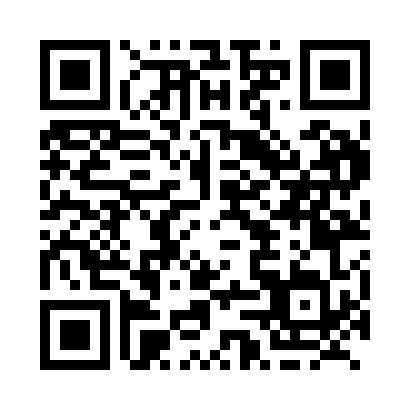 Prayer times for Tecumseh, Ontario, CanadaMon 1 Jul 2024 - Wed 31 Jul 2024High Latitude Method: Angle Based RulePrayer Calculation Method: Islamic Society of North AmericaAsar Calculation Method: HanafiPrayer times provided by https://www.salahtimes.comDateDayFajrSunriseDhuhrAsrMaghribIsha1Mon4:155:591:366:529:1210:562Tue4:166:001:366:529:1210:563Wed4:166:001:366:529:1210:554Thu4:176:011:366:529:1110:555Fri4:186:011:366:529:1110:546Sat4:196:021:366:529:1110:537Sun4:206:031:376:529:1010:538Mon4:216:031:376:529:1010:529Tue4:226:041:376:529:0910:5110Wed4:236:051:376:519:0910:5011Thu4:246:061:376:519:0810:4912Fri4:256:061:376:519:0810:4913Sat4:276:071:376:519:0710:4814Sun4:286:081:386:509:0710:4715Mon4:296:091:386:509:0610:4616Tue4:306:101:386:509:0510:4417Wed4:326:101:386:499:0510:4318Thu4:336:111:386:499:0410:4219Fri4:346:121:386:499:0310:4120Sat4:366:131:386:489:0210:4021Sun4:376:141:386:489:0210:3822Mon4:386:151:386:479:0110:3723Tue4:406:161:386:479:0010:3624Wed4:416:171:386:468:5910:3425Thu4:426:181:386:468:5810:3326Fri4:446:191:386:458:5710:3227Sat4:456:201:386:458:5610:3028Sun4:476:211:386:448:5510:2929Mon4:486:221:386:438:5410:2730Tue4:506:231:386:438:5310:2631Wed4:516:241:386:428:5110:24